Trust is felt to be a Good Trigger in Marketing and Green Products in Generating Purchase Interest I Nyoman Rasmen Adi1*, Made Mulyadi2, I Nengah Wirsa3, I Dewa Nyoman Marsudiana4 and Made Setini51234Universitas Pendidikan Nasional Denpasar, Bali, Jl. Bedugul No.39, Sidakarya, Denpasar Selatan, Kota Denpasar, Bali 802245Faculty of Economics and Business, Warmadewa University, Bali, Indonesia, Jl. Terompong No.24, Sumerta Kelod, Kec. Denpasar Timur, Kota Denpasar, Bali 80239; rasmenadi22@gmail.com;setini@warmadewa.ac.id*) Corresponding AuthorABSTRACT Objective: This research was conducted with the aim of knowing the mediating role of trust in green products regarding intertwining with green products marketing awareness includes product improvement in the desire to buy products that are friendly to the environment.Methodology: This examination is a quantitative research with the object of examination are informants who already know as recycled fashion products, environmentally friendly drinking places, tissues, food containers and obtained 300 population data from distributing this questionnaire. The research instrument was distributed using a Google form. Using random sampling technique obtained 100 participants who already represent the representativeness of the data, analyzed by structural equation analysis (SEM) using the Smart PLS applicationResults: The findings of the study indicate that a direct relationship between green marketing awareness and product innovation has a positive influence on product purchase intentions. The direct relationship of trust felt by consumers has a positive influence on product purchase intentions. Mediating role Trust in products is able to mediate in awareness of green product marketing and product innovation on product purchase intentions. This means that the trust of customers must always be maintained in terms of the marketing we do and the products provided.  Conclusion: Customers' trust in products that care about the environment that does not damage the environment is realized by a green marketing system so that this becomes a driving force for customers' buying intentions.Keywords: green marketing awareness; product innovation; product purchase intention; consumer trustSubmitted:				Revised:				Accepted:Article Doi:http://dx.doi.org/10.22441/jurnal_mix.2022.v11.001INTRODUCTION Growth The industrial sector in Indonesia experiences growth every year (Colenbrander et al., 2015). Although it has a good economic impact for the country, this growth can also have a major negative impact on the environment (Valero & Van Reenen, 2019). Some of the problems that arise, such as post-product waste processing, global warming, and sea water pollution (Djekic, 2015). For Indonesia all in all, 2016 was the most sweltering year with an abnormality worth of 0.8 °C all through the perception period 1981 to 2020. Year 2020 itself positions second most blazing year with an inconsistency worth of 0.7 °C, with 2019 being positioned third with a worth of 0.7 °C irregularity of 0.6 °C. In comparison, the global average temperature information released by the World Meteorological Organization (2020) in its last report in early December 2020 also places 2016 as the hottest year (ranked first), with 2020 being on-the-track towards one of three hottest year ever recorded.  Public awareness of the environment has an impact on the tendency of companies to care more about environmental protection as their social responsibility (Chuang & Huang, 2018). Even though the public has awareness about the impact of using products on the environment, companies still need to provide complete information in order to gain the trust of customers for the products being marketed (Nurhayati & Hendar, 2019). This information can be provided by the company through a green marketing strategy (Papadas et al., 2017). This means that companies must give solid data to their purchasers to decrease negative of the dangers of utilizing the item (Wang & Hazen, 2016). Expectations on green products are often undermined by the perception that these products are of low quality or do not actually fulfill the promises stated in the promotion that their products are environmentally friendly (Zulfikar & Mayvita, 2018). Marketers must realize that consumers are not only focused on the issue of environmentally friendly products, but they should likewise recall that buyers are probably not going to think twice about conventional item credits, like worth, quality, cost, and execution (Moser, 2016). Green item must not be inferior to the attributes of these non-green products to attract consumers (Zulfikar & Mayvita, 2018). People's interest in purchasing green products is mediated by the trust that customers have towards better and friendly products for the environment (Chen et al., 2015). This is also influenced by public awareness of the importance of preserving the environment and also the interest they have because of the innovation provided by the company (Weng et al., 2015). Nowadays, awareness about the importance of protecting the environment is increasing (Ahmad, 2015). The occurrence of global warming (global warming) makes people more careful using various products (Abdollahbeigi, 2020). Many discourses have emerged from various parties to take preventive measures so as not to further aggravate environmental damage(Spash & Aslaksen, 2015). Consumers with a high level of environmental awareness tend to make increased purchasing decisions for environmentally friendly products compared to products that pay less  attention to this issue (Moser, 2016). Thus, environmental awareness measures will be more closely related to purchasing habits than socio-demographic or personality variables (Raggiotto et al., 2018). Consumer awareness is formed because of behavior patterns that are environmentally responsible and respect the existence of other creatures on this earth (Sanchez-Sabate & Sabaté, 2019). Consumer awareness related to environmental quality and the maintenance of natural resources in living conditions will ensure the balance and sustainability of nature and the environment (Akhtar et al., 2016). Efforts to create a healthy environment are the basis for improving the quality of human life (Shelton, 2018). Improving the quality of life can be controlled by individual consumers by making changes in choosing and consuming certain goods that are friendly to the environment (Austgulen et al., 2018). The majority of consumers realize that their buying behavior directly affects various environmental problems (Liobikiene & Juknys, 2016). Consumers adapt to this situation by considering environmental issues when shopping and through their buying behavior (Moser, 2016). Evidence that supports this increase in the ecological environment is the increasing number of individuals who are willing to pay more for environmentally friendly products (Meyer, 2015). Consumers who have environmental awareness are often also called "green orientation" which in the future is predicted to increase (Hameed & Waris, 2018). Consumers who have high awareness of the environment will choose environmentally friendly products even though the prices are relatively more expensive (Pohjolainen et al., 2016).  Next, besides consumer awareness regarding product marketing, there are also important product innovation factors to be developed (Strijbos et al., 2016). Different product innovations that provide a green concept encourage consumers' intention to make purchases (Chen et al., 2021). In order to achieve the goal of producing marketable and profitable products in a sustainable manner, companies must pay attention to the importance of product innovation (Krizanova et al., 2019). Products as in general, which do not have a green concept will be seen by consumers as boring and bored, therefore creativity, modification, and innovation are needed for the development of these products to still have a place in the hearts of consumers (Tarmidi, 2021). Product innovation is closely related to purchasing decisions because innovation is able to make products different in the eyes of consumers so that consumers are more interested in buying these products than competing products (Rosca et al., 2017).  There is a shift in consumer behavior towards the point of view of purchasing products which is revealed from the phenomenon of problems in the existing field. Previous research observing consumer behavior towards product purchases still leaves research gaps, so this encourages researchers to add the role of trust as mediation in overcoming this gap. In view of the foundation of the issue that has been portrayed, this examination is here determined to gauge the intervening job of seen trust in empowering green promoting mindfulness and item development on the goal to purchase harmless to the ecosystem items.LITERATURE REVIEW Intention to Buy Environmentally Friendly Products Yichuan Wang & Yu (2017) stated that consumers' purchase intentions are basically a driving factor in making purchasing decisions for a product. Purchase intention is a consumer mental statement that reflects the plan to buy a product with certain; marketers need to know about consumer buying intentions for the product to describe consumer behavior in the future (Kamalul Ariffin et al., 2018). Buying interest is formed from consumer attitudes towards a product; it comes from consumer confidence in product quality (Suhaily & Darmoyo, 2017). The lower consumer confidence in a product will cause a decrease in consumer buying interest (Lassoued & Hobbs, 2015). According to Kotler & Armstrong (2016) consumers' purchase intentions are after-purchase evaluations or evaluation results after comparing what they feel with their expectations. Purchase intention is something related to the consumer's plan to buy a certain product, as well as how many units of the product are needed in a certain period (Peña-García et al., 2020).Table 1. Dimensions and indicators of Purchase Intention for Green ProductsPerceived Trust According to Manstan & McSweeney (2020) Purchaser trust is all information moved by shoppers and all ends that buyers make about items, characteristics, and advantages. Items can be items, individuals, organizations, and everything, which an individual has convictions and perspectives. While Ascribes are attributes or highlights that an article could possibly have. While the advantages are positive outcomes given ascribes to purchasers. Buyer trust in an item can be made by giving/conveying items as per the details promoted on the organization's site (Sari and Widowati, 2014). Purchaser trust can likewise be made with the genuineness of makers or advertisers in conveying the attributes of items or administrations that are offered exhaustively to buyers (Ricci et al., 2018). Buyer trust as all information possessed by purchasers and all ends made by customers about articles, properties, and advantages (Mulyadi et al., 2018). Arises a conviction in light of purchaser information about an item, its credits, and advantages. Buyer trust or purchaser information concerns the conviction that an item has different qualities, and the advantages of these different properties. It is said by (Kowalski et al., 2021) that trust can be distinguished from two main things, namely partner the's honesty, which includes the first party's trust in partner that his partner will fulfill his promises made. , and trust is the binary of partners (trust is the partner's benevolence), which relates to the extent to which the first party believes that the second party is genuinely interested in the welfare of the first party. Table 2. Dimensions and indicators of Perceived TrustGreen Marketing AwarenessEnvironmental concerns can influence the decision to purchase a product by taking into account any planned activities that have a major impact on the environment (Brata et al., 2017). Concern for the environment will be a person's consideration of purchasing decisions because every product used can have an impact on the environment (Joshi & Rahman, 2015). Consumers who care about the environment will choose products that do not have a negative impact on the environment, by changing their purchases to products that are safe and do not cause many harmful effects (Foxall, 2015). Research conducted by Istichomah (2019) shows that environmental awareness has a positive influence on purchasing decisions. Another study conducted by Bezhovski & Hussain (2016) shows that environmental awareness has a positive influence on purchasing decisions. Awareness of environmentally friendly products affects consumers' purchasing decisions to buy environmentally friendly products (Shim et al., 2018). Marketers try to influence consumer decisions by providing information to help consumers conduct product reviews (Pemayun & Atmosphere, 2015; Stankevich, 2017).  Table 3. Dimensions and indicators of Green Marketing AwarenessProduct InnovationImprovement is something that is done to the change of an item or glory that will be given to the customer with a new look (Chen et al., 2016). It is also said that innovation is a breakthrough to a new atmosphere (Snyder et al., 2016). But Corsi & Di Minin (2014) add that advancement isn't simply restricted to the improvement of new items or administrations. However, development is likewise remembered for new business thinking and new cycles (Varadarajan et al., 2018) Mechanism Company to adjust to a unique climate (Aldieri et al., 2021). Thusly, organizations are supposed to make groundbreaking insights, novel thoughts that offer creative items and offer acceptable support to shoppers (Purchase and Volery, 2020). Development has a significant importance not exclusively to keep up with the endurance of an organization yet to succeed in a contest (Karlsson and Tavassoli, 2016).Kotler and Keller (2011) say that item development is an assortment of different cycles that impact. Innovation is not only a design of a new idea, new invention or continuation of a new market, but also a reflection of the whole process. Meanwhile, according to Atalay et al., (2013) the introduction and continuation of new types of goods that are different from the previous ones as well as perfecting the weaknesses of previous findings by prioritizing quality. Based on the two theories that have been put forward, it can be concluded that item development is a bunch of cycles that impact each other to make and foster an item that is not quite the same as the current ones and idealizes the inadequacies of past discoveries in view of the times and market needs.Table 4. Dimensions and indicators of ProductRelationship between Variables, Hypotheses and Conceptual FrameworkGreen Marketing Awareness and Perceived Trust and Product Purchase IntentionMarketing of products that are safe for the environment, which includes several aspects in the production process, use of packaging products and marketing to consumers as environmentally friendly products so that this creates consumer confidence that this product will be very good for consumption (Mishra & Sharma, 2014; Alamsyah, 2016; Bezhovski & Hussain, 2016; Mahmoud, 2018). Green Marketing as the application of marketing tools to facilitate change that provides trust and customer satisfaction (Sari & Widowati, 2014; Joshi & Rahman, 2015; Shim et al., 2018; Dimyati et al. (2018). Trust has been considered as an important factor influencing consumer's choice of environmentally friendly products (Ricci et al., 2018; Eldesoukye et al., 2020) So from previous research, the hypothesis is as follows: H1: Green Marketing Awareness has a positive effect on perceived Trust H3: Green Marketing Awareness has a positive effect on Product Purchase Intention H6: Green Marketing Awareness has an effect Positive influence on product purchase intention    through mediation of perceived trust Product innovation has a positive effect on perceived trust and product purchase intention Green product innovation provides equity value to consumers; perceived value is not only an important long-term relationship but is able to generate trust in customers (Corsi & Di Minin, 2014; Snyder et al., 2016; Putra & Ekawati, 2017). A meaning of the value of green products is the consumer's overall assessment of the net benefits of a product or service between what is received and what is provided based on consumer desires, environmental desires, sustainability expectations, and green needs (Varadarajan et al., 2018; Chang, 2019; Maulana & Alisha, 2020; Yao et al., 2021). Consumers view products that have brands as products that care about the environment, so this is a consideration for consumers in the purchase intention process (Rana & Paul, 2017; Xie et al., 2019; Purwanti et al., 2020). So from previous research, the hypothesis is as follows: H2: Product Innovation Has Positive Effect on Perceived Trust H4: Product Innovation Has Positive Effect on Purchase Intention H7: Product Innovation Has Positive Effect on Purchase Intention through mediation of Perceived Trust Perceived Trust and Intention Buying a product Trust is a willingness to depend on other parties based on expectations resulting from ability, reliability so that it gives rise to intention to use (Kemp et al., 2015; Gabbert et al., 2021). This trust will give consumers an assessment of product commitments, environmental performance and keep their promises and commitments regarding the environment (Pemayun & Atmosphere, 2015; Kamalul Ariffin et al., 2018). Product purchase intention and the consumer's willingness to depend on the brand's product or service as a result of his belief in his credibility, benevolence, and environmental capabilities are the result of trust (Chen & Chan, 2013; Wehnert et al., 2019). So from previous research, green trust has a positive influence on product purchase intentions so that the hypothesis is as follows: H5: Perceived trust has a positive effect on product purchase intentionsImage 1. Research Concept Framework METHOD This research uses a quantitative methodology. To evaluate the effect of independent, mediating, and dependent variables, path analysis was used in this study. Green Marketing Awareness (X1), Product Innovation (X2), Perceived Trust (Z) and Environmentally Friendly Product Value (Y). The population in this study is consumers who have used environmentally friendly products such as recycled fashion products, environmentally friendly drinking places, tissues, food containers, and reusable bags. The instrument was distributed through online media and 300 populations were obtained from the distribution of this questionnaire. Samples were taken using probability sampling technique; basic irregular inspecting, where the scientist offers purchasers a similar chance to be chosen as an arbitrary example, regardless of the population strata. This study took 100 samples in accordance with the provisions of Hair et al., (2014), because these 100 samples already represented answering the problem formulation or confirming the theory that had been formulated, the PLS SEM data analysis method was used.RESULTS AND DISCUSSION 1. Evaluation of Model Measurement ResultsModel Measurement Results Convergent Validity intends to decide the legitimacy of every pointer relationship with develops or factors. The instrument is proclaimed legitimate in the event that it has stacking factor esteem > 0.6. The aftereffects of working out the legitimacy utilizing SmartPLS expressed that all poll questions were substantial with an external stacking score > 0.6.Table 5. Convergent Validity Test Results for Source: Data processing using PLS-SEMDiscriminant Validity & Composite Reliability Analyze the square base of the development of the typical difference extraction (AVE) of each construction with the correlation between other constructs in the model, if the square root of the construction is the mean variance extraction (AVE) is greater than the correlation construct of all other constructs. It has discriminatory validity. The AVE score obtained must be greater than 0.50. In smartPLS there are two kinds of unwavering quality tests, to be specific the Cronbach Alpha test and the composite dependability test. Cronbach Alpha estimates the low (lower limit). The genuine unwavering quality worth of the composite dependability estimation variable. In light of the estimations completed, it was observed that all instrument things were dependable, with Cronbach's Alpha and Composite Reliability scores surpassing 0.5:Table 6. Discriminant Validity Test Results & Composite Reliability Source: Processing data using PLS-SEM Evaluation of the Structural ModelR Square TestTable 7. R Square TestSource: Data processing using PLS-SEM The r-square table shows that the effect of green marketing awareness and product innovation on perceived trust is 71.2%, also, the leftover 28.8% impacted by other underlying factors. In the meantime, the impact of green advertising mindfulness and item advancement on item buy aim is 81.6%, and the excess 18.4% is affected by other development factors beyond this review.Hypothesis Testing  In the PLS test, every relationship test is completed by recreation utilizing the Bootstrapping of the example. Following are the consequences of estimations in view of immediate and roundabout impacts. The reason for not entirely set in stone by the first example, the t measurement and the P-esteem. The first example shows the course of the relationship. Assuming the information is huge and the T measurement is > 1.96 and the P esteem < 0.05, the speculation is acknowledged.Figure 2 Summary of the results of the hypothesis 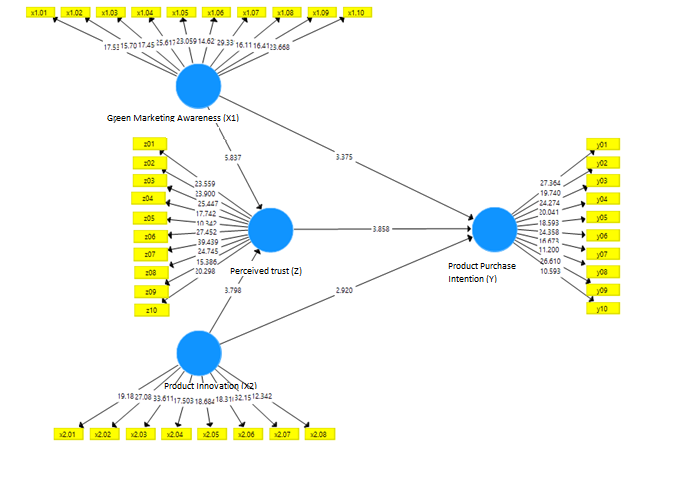 Table 8. Results of Hypothesis Testing Table 9. Conclusions Results Hypothesis In light of the consequences of measurable estimations, the impact of green showcasing mindfulness on saw trust shows p-esteem (0.000 < 0.05). This shows that there is a significant relationship between the green marketing awareness variable and perceived trust. The results of this study also support research conducted by (Mishra & Sharma, 2014; Alamsyah, 2016; Bezhovski & Hussain, 2016; Mahmoud, 2018) which shows that consumers have acceptance and good trust in products with environmentally friendly innovations. This implies that consumer awareness in Indonesia is quite good on the issue of global warming. So it is appropriate if the green marketing strategy continues to be studied by the company in an effort to compete in the market.  Effect of Product Innovation on Perceived Trust In view of the consequences of factual estimations, the impact of item development on saw trust shows p-esteem (0.000 <0.05). This shows that there is a significant relationship between product innovation variables and perceived trust. The consequences of this concentrate moreover support research conducted by (Corsi & Di Minin, 2014; Snyder et al., 2016; Putra & Ekawati, 2017; Maulana & Alisha, 2020). which shows that product innovation, price, brand image, and service quality can increase customer loyalty. Where a decent discernment and shopper trust in a specific brand will make purchaser purchasing interest and even increment client faithfulness to certain products. Similar results were also obtained from research conducted by Varadarajan et al. (2018) that there is a positive and significant effect of the innovation variable on brand trust. This implies that the higher the advancement, the higher the brand trust which eventually prompts client dedication to the brand and expanded responsibility. Brand trust is a type of commitment from a brand to their clients to measure up to their assumptions.Effect of Green Marketing Awareness on Product Purchase Intentions So as to produce a statistical count, intertwining green marketing awareness on product purchase intentions shows a p-esteem (0.001 <0.05). This shows that there is a critical connection between the green showcasing mindfulness variable and item buy goals. The consequences of this concentrate likewise support research led by Sari and Widowati, 2014 which shows that the green showcasing variable affects the purchasing interest variable of 79.4%. Comparable outcomes were likewise gotten from research directed by (Joshi and Rahman, 2015; Shim et al., 2018; Dimyati et al. (2018) that green promoting and information factors essentially affect purchasing interest. That's what this shows assuming shopper impression of green promoting increment, it will increment buyer purchasing revenue, and on the other hand assuming that purchaser view of green showcasing decline, it will diminish interest in purchasing items.The Effect of Product Innovation on Product Purchase IntentionIn light of the consequences of factual estimations, the impact of item development on item buy goals shows a p-esteem (0.004 < 0.05). This shows that there is a huge connection between item development factors and item buy expectations. The aftereffects of this concentrate likewise support research directed by Varadarajan et al. (2018); (Chang, 2019); Maulana & Alisha (2020); Yao et al. (2021) which shows that the increasing value of product innovation in the value of consumer buying interest will also increase in the company. The existence of product innovation is a very important consideration for customers in determining their buying interest; customers will see and seek more detailed information about the product of their choice. This will make innovation in a product become one that is recognized by customers so that it can increase sales volume as expected by the company.Effect of Perceived Trust on Product Purchase IntentionIn light of the consequences of factual computations, the impact of seen trust on item buy expectations shows a p-esteem (0.000 < 0.05). This shows that there is a huge connection between the factors of seen trust towards item buy goals. The consequences of this concentrate likewise support research directed by (Pemayun and Atmosphere, 2015; Kamalul Ariffin et al., 2018) which shows that trust significantly affects buying choices for green items (Chen & Chan, 2013; Wehnert et al., 2019). The role of trust positively and significantly mediates the relationship between perceived value and purchasing decisions for green products. So that the higher the trust felt by consumers in green products, the higher the level of purchasing decisions on these products.Green marketing Awareness of Product Purchase Intention through Perceived TrustIn view of the consequences of factual estimations, the impact of green showcasing mindfulness on item buy goals through saw trust shows a p-esteem (0.001 < 0.05). ThingThis shows that there is a critical connection between the green promoting mindfulness variable and item buy expectations through saw trust. The results of this study contradict the research conducted by Sari & Widowati (2014) where brand awareness impacts buy expectation yet tragically brand trust doesn't significantly affect buy aim. Brand mindfulness is impacted by the organization's advancement by executing harmless to the ecosystem commercials yet the trust held by customers is viewed as still not as per the assumptions for the item. This is different from previous research which states that trust has no effect on product purchase intentions. Research conducted by (Joshi & Rahman, 2015; Shim et al., 2018) shows the results that site quality and consumer trust have a positive effect on online purchase intentions. In addition, consumer trust significantly mediates the relationship between site quality and online purchase intention. Shows that the importance of the role of trust in the quality of the site will have an impact on consumer intentions to buy on the site.The Effect of Product Innovation on Product Purchase Intention through Perceived TrustBased on the results of statistical calculations, the effect of product innovation on product purchase intentions through perceived trust shows a p-value (0.008 < 0.05). This shows that there is a significant relationship between product innovation variables and product purchase intentions through perceived trust. The results of this study are supported by research conducted by Purwanti et al., (2020) that product innovation has a significant effect on purchasing decisions with a correlation of 0.645 or has a strong relationship with a contribution of 41.5%. Furthermore, the results of this study are also supported by research conducted by (Rana & Paul, 2017; Xie et al., 2019) that there is a significant positive influence between perceived value and product purchase intentions, between perception and trust, and between trust and product purchase intentions. Trust plays a very important role and is able to mediate the perception of value on product purchase intentions. Trust plays a very important role and is able to mediate the perception of value on product purchase intentions. The existence of trust that is in the right of consumers for quality product innovations where product quality does not cause harm to others, the environment raises the intention to buy the product. The role of trust is to mediate the creation of intentions to buy green or environmentally friendly products.CONCLUSION In light of the conversation that has been depicted in the past part, the accompanying ends are acquired.1. Familiarity with green item promoting essentially affects the trust that customers feel in buying harmless to the ecosystem items. These outcomes demonstrate that buyers have started to know about the unnatural weather change issue that is occurring.2. Item development meaningfully affects the trust that buyers feel in buying harmless to the ecosystem items. Brand trust is a type of commitment from a brand to their clients to measure up to their assumptions.3. Item showcasing mindfulness emphatically affects purchasers' aim to purchase harmless to the ecosystem items. Customer view of green promoting increment, it will increment shopper purchasing revenue, as well as the other way around on the off chance that purchaser impression of green advertising decline, it will diminish interest in purchasing items.4. Item development meaningfully affects customers' expectation to purchase harmless to the ecosystem items. This will cause development in an item to become one that is perceived by clients so it can increment deals volume true to form by the organization5. Seen trust affects customers' expectation to purchase harmless to the ecosystem items. The job of trust decidedly and essentially intercedes the connection between saw worth and buying choices for green items.6. There is a huge connection between the green promoting mindfulness variable and item buy expectations through saw trust. Consciousness of green item promoting offset with trust in an item will increment shopper interest in making item buys.7. There is a huge connection between item development factors and item buy expectations through saw trust. Brands that keep on enhancing will increment shopper certainty which can then influence buy expectations for an item.REFERENCESAbdollahbeigi, M. (2020). Non-climatic factors causing climate change. Journal of Chemical Reviews, 2(4), 292-308.Ahmad, S. (2015). Green human resource management: Policies and practices. Cogent business & management, 2(1),1030817. https://doi.org/10.1080/23311975.2015.1030817Akhtar, F., Lodhi, S. A., Khan, S. S., & Sarwar, F. (2016). Incorporating permaculture and strategic management for sustainable ecological resource management. Journal of environmental management, 179, 31-37. https://doi.org/10.1016/j.jenvman.2016.04.051  Alamsyah, D. P. (2016). Green Marketing Strategy: Hubungan Green Perceived Value dan Green Trust. Al-Idarah: Jurnal Kependidikan Islam, 6(1).Aldieri, L., Barra, C., Paolo Vinci, C., & Zotti, R. (2021). The joint impact of different types of innovation on firm's productivity: evidence from Italy. Economics of Innovation and New Technology, 30(2), 151-182. https://doi.org/10.1080/10438599.2019.1685211Atalay, M., Anafarta, N., & Sarvan, F. (2013). The relationship between innovation and firm performance: An empirical evidence from Turkish automotive supplier industry. Procedia-social and behavioral sciences, 75, 226-235. https://doi.org/10.1016/j.sbspro.2013.04.026Austgulen, M. H., Skuland, S. E., Schjøll, A., & Alfnes, F. (2018). Consumer readiness to reduce meat consumption for the purpose of environmental sustainability: insights from Norway. Sustainability, 10(9), 3058. https://doi.org/10.3390/su10093058Bezovski, Z., & Hussain, F. (2016). The benefits of the electronic customer relationship management to the banks and their customers. Research Journal of Finance and Accounting, 7(4), 112-116.Bohlen, G., Schlegelmilch, B. B., & Diamantopoulos, A. (1993). Measuring ecological concern: A multi‐construct perspective. Journal of marketing management, 9(4), 415-430. https://doi.org/10.1080/0267257X.1993.9964250Boyatzis, R. E. (1999). Self-directed change and learning as a necessary meta-competency for success and effectiveness in the twenty-first century. Keys to Employee Success in Coming Decades, 15–32.Brata, B. H., Husani, S., & Ali, H. (2017). The influence of quality products, price, promotion, and location to product purchase decision on Nitchi at PT. Jaya Swarasa Agung in Central Jakarta. Saudi Journal of Business and Management Studies, 2(4), 357-374.Chang, C. H. (2019). Do green motives influence green product innovation? T he mediating role of green value co‐creation. Corporate Social Responsibility and Environmental Management, 26(2), 330-340.Chen, Y. S., & Chang, C. H. (2013). Greenwash and green trust: The mediation effects of green consumer confusion and green perceived risk. Journal of business ethics, 114(3), 489-500.Chen, Y. S., Lin, C. Y., & Weng, C. S. (2015). The influence of environmental friendliness on green trust: The mediation effects of green satisfaction and green perceived quality. Sustainability, 7(8), 10135-10152. https://doi.org/10.3390/su70810135Chen, L., Qie, K., Memon, H., & Yesuf, H. M. (2021). The empirical analysis of green innovation for fashion brands, perceived value and green purchase intention—mediating and moderating effects. Sustainability, 13(8), 4238. https://doi.org/10.3390/su13084238Chen, K. H., Wang, C. H., Huang, S. Z., & Shen, G. C. (2016). Service innovation and new product performance: The influence of market-linking capabilities and market turbulence. International Journal of Production Economics, 172, 54-64. https://doi.org/10.3390/su13084238Chuang, S. P., & Huang, S. J. (2018). The effect of environmental corporate social responsibility on environmental performance and business competitiveness: The mediation of green information technology capital. Journal of business ethics, 150(4), 991-1009. https://doi.org/10.1007/s10551-016-3167-xColenbrander, S., Gouldson, A., Sudmant, A. H., & Papargyropoulou, E. (2015). The economic case for low-carbon development in rapidly growing developing world cities: A case study of Palembang, Indonesia. Energy Policy, 80, 24-35. https://doi.org/10.1016/j.enpol.2015.01.020Colenbrander, S., Gouldson, A., Sudmant, A. H., & Papargyropoulou, E. (2015). The economic case for low-carbon development in rapidly growing developing world cities: A case study of Palembang, Indonesia. Energy Policy. https://doi.org/10.1016/j.enpol.2015.01.020Corsi, S., & Di Minin, A. (2014). Disruptive innovation… in reverse: Adding a geographical dimension to disruptive innovation theory. Creativity and Innovation Management, 23(1), 76-90.Dimyati, M., Kartikasari, M. D., & Sukarno, H. (2018). Pengaruh Green Marketing dan Pengetahuan Terhadap keputusan Pembelian dengan Mediasi minat Membeli konsumen Sariayu Martha Tilaar di Kota Jember. E-Journal Ekonomi Bisnis Dan Akuntansi, 5(2), 172-177.https://doi.org/10.19184/ejeba.v5i2.8680Djekic, I. (2015). Environmental impact of meat industry–current status and future perspectives. Procedia Food Science, 5, 61-64. https://doi.org/10.1016/j.profoo.2015.09.025Eldesouky, A., Mesias, F. J., & Escribano, M. (2020). Perception of Spanish consumers towards environmentally friendly labelling in food. International Journal of Consumer Studies, 44(1), 64-76. https://doi.org/10.1111/ijcs.12546Firdayanti, R. (2012). Persepsi risiko melakukan e-Commerce dengan kepercayaan konsumen dalam membeli produk fashion online. Journal of Social and Industrial Psychology, 1(1). Foxall, G. R. (2015). Consumer behavior analysis and the marketing firm: bilateral contingency in the context of environmental concern. Journal of Organizational Behavior Management, 35(1-2), 44-69. https://doi.org/10.1080/01608061.2015.1031426Gabbert, F., Hope, L., Luther, K., Wright, G., Ng, M., & Oxburgh, G. (2021). Exploring the use of rapport in professional information‐gathering contexts by systematically mapping the evidence base. Applied Cognitive Psychology, 35(2), 329-341.Hair Jr, J. F., Sarstedt, M., Hopkins, L., & Kuppelwieser, V. G. (2014). Partial least squares structural equation modeling (PLS-SEM): An emerging tool in business research. European business review.Hameed, D., & Waris, I. (2018). Eco labels and eco conscious consumer behavior: The mediating effect of green trust and environmental concern. Hameed, Irfan and Waris, Idrees (2018): Eco Labels and Eco Conscious Consumer Behavior: The Mediating Effect of Green Trust and Environmental Concern. Published in: Journal of Management Sciences, 5(2), 86-105. https://doi.org/10.20547/jms.2014.1805205Istichomah, E. (2019). Peran Sikap Pada Pengaruh Kepedulian Lingkungan Dan Motivasi Sosial Terhadap Pembelian Produk Hijau (Doctoral dissertation, Universitas Muhammadiyah Surakarta).Joshi, Y., & Rahman, Z. (2015). Factors affecting green purchase behaviour and future research directions. International Strategic management review, 3(1-2), 128-143. https://doi.org/10.1016/j.ism.2015.04.001Kamalul Ariffin, S., Mohan, T. and Goh, Y.-N. (2018). Influence of consumers’ perceived risk on consumers’ online purchase intention. Journal of Research in Interactive Marketing, Vol. 12 No. 3, pp. 309-327. https://doi.org/10.1108/JRIM-11-2017-0100 Karlsson, C., & Tavassoli, S. (2016). Innovation strategies of firms: What strategies and why?. The Journal of Technology Transfer, 41(6), 1483-1506. https://doi.org/10.1007/s10961-015-9453-4Kotler, P. & K. L. K. (2011). Manajemen pemasaran jilid 1, edisi Ketiga belas, Terjemahan Bob Sabran. Jakarta: Erlangga.Kotler, P., & Armstrong, G. (2016). Principles of Marketing, Global Edition, 16th Edition. In Invasive Bladder Cancer.  Kemp, E., Min, K. S., & Joint, E. (2015). Selling hope: the role of affect-laden health care advertising in consumer decision making. Journal of Marketing Theory and Practice, 23(4), 434-454.Kowalski, M., Lee, Z. W., & Chan, T. K. (2021). Blockchain technology and trust relationships in trade finance. Technological Forecasting and Social Change, 166, 120641.Krizanova, A., Lazaroiu, G., Gajanova, L., Kliestikova, J., Nadanyiova, M., & Moravcikova, D. (2019). The effectiveness of marketing communication and importance of its evaluation in an online environment. Sustainability, 11(24), 7016. https://doi.org/10.1016/j.foodpol.2014.12.003Lassoued, R., & Hobbs, J. E. (2015). Consumer confidence in credence attributes: The role of brand trust. Food Policy, 52, 99-107.Liobikienė, G., & Juknys, R. (2016). The role of values, environmental risk perception, awareness of consequences, and willingness to assume responsibility for environmentally-friendly behaviour: The Lithuanian case. Journal of Cleaner Production, 112, 3413-3422. https://doi.org/10.1016/j.jclepro.2015.10.049Manstan, T., Chandler, S. L., & McSweeney, M. B. (2021). Consumers' attitudes towards 3D printed foods after a positive experience: An exploratory study. Journal of Sensory Studies, 36(1), e12619. https://doi.org/10.1111/ijfs.14292Maulana, Y. S., & Alisha, A. (2020). Inovasi Produk dan Pengaruhnya Terhadap Minat Beli Konsumen (Studi Kasus pada Restoran Ichi Bento Cabang Kota Banjar). Inovbiz: Jurnal Inovasi Bisnis, 8(1), 86-91. https://doi.org/10.35314/inovbiz.v8i1.1313Mulyadi, A., Eka, D., & Nailis, W. (2018). Pengaruh Kepercayaan, Kemudahan, Dan Kualitas Informasi Terhadap Keputusan Pembelian Di Toko Online Lazada. Jurnal Ilmiah Manajemen Bisnis Dan Terapan, 15(2), 87-94.Meyer, A. (2015). Does education increase pro-environmental behavior? Evidence from Europe. Ecological economics, 116, 108-121. https://doi.org/10.1016/j.ecolecon.2015.04.018Moser, A. K. (2016). Consumers' purchasing decisions regarding environmentally friendly products: An empirical analysis of German consumers. Journal of Retailing and Consumer Services, 31, 389-397. https://doi.org/10.1016/j.jretconser.2016.05.006Mahmoud, T. O. (2018). Impact of green marketing mix on purchase intention. International Journal of Advanced and applied sciences, 5(2), 127-135.Mishra, P., & Sharma, P. (2014). Green marketing: Challenges and opportunities for business. BVIMR Management Edge, 7(1).Nurhayati, T., & Hendar, H. (2019). Personal intrinsic religiosity and product knowledge on halal product purchase intention: Role of halal product awareness. Journal of Islamic Marketing. https://doi.org/10.1108/JIMA-11-2018-0220Papadas, K. K., Avlonitis, G. J., & Carrigan, M. (2017). Green marketing orientation: Conceptualization, scale development and validation. Journal of Business Research, 80, 236-246. https://doi.org/10.1016/j.jbusres.2017.05.024Pemayun, C. I. S. D. H., & Suasana, I. G. A. K. G. (2015). Peran Kepercayaan Dalam Memediasi Hubungan Antara Persepsi Nilai Dan Keputusan Pembelian Produk Hijau Herbalife Di Kota Denpasar. E-Jurnal Manajemen Universitas Udayana, 4(12), 250455.Peña-García, N., Gil-Saura, I., Rodríguez-Orejuela, A., & Siqueira-Junior, J. R. (2020). Purchase intention and purchase behavior online: A cross-cultural approach. Heliyon, 6(6), e04284. https://doi.org/10.1016/j.heliyon.2020.e04284Pohjolainen, P., Tapio, P., Vinnari, M., Jokinen, P., & Räsänen, P. (2016). Consumer consciousness on meat and the environment—Exploring differences. Appetite, 101, 37-45. https://doi.org/10.1016/j.appet.2016.02.012Purchase, S., & Volery, T. (2020). Marketing innovation: a systematic review. Journal of Marketing Management, 36(9-10), 763-793. https://doi.org/10.1080/0267257X.2020.1774631Purwanti, P., Sarwani, S., & Sunarsi, D. (2020). The Effect of Product Innovation and Brand Awareness on Consumer Purchase Decisions At Pt. Unilever Indonesia. Inovasi, 7(1), 24-31. https://doi.org/10.32493/inovasi.v7i1.p24-31.5442Putra, M. C. S. D., & Ekawati, N. W. (2017). Pengaruh Inovasi Produk, Harga, Citra Merek Dan Kualitas Pelayanan Terhadap Loyalitas Pelanggan Sepeda Motor Vespa (Doctoral dissertation, Udayana University).Raggiotto, F., Mason, M. C., & Moretti, A. (2018). Religiosity, materialism, consumer environmental predisposition. Some insights on vegan purchasing intentions in Italy. International Journal of Consumer Studies, 42(6), 613-626. https://doi.org/10.1111/ijcs.12478Rosca, E., Arnold, M., & Bendul, J. C. (2017). Business models for sustainable innovation–an empirical analysis of frugal products and services. Journal of Cleaner Production, 162, S133-S145. https://doi.org/10.1016/j.jclepro.2016.02.050Ricci, E. C., Banterle, A., & Stranieri, S. (2018). Trust to go green: an exploration of consumer intentions for eco-friendly convenience food. Ecological economics, 148, 54-65.Rana, J., & Paul, J. (2017). Consumer behavior and purchase intention for organic food: A review and research agenda. Journal of Retailing and Consumer Services, 38, 157-165.Sanchez-Sabate, R., & Sabaté, J. (2019). Consumer attitudes towards environmental concerns of meat consumption: A systematic review. International journal of environmental research and public health, 16(7), 1220. https://www.mdpi.com/1660-4601/16/7/1220Sari, N. P., & Widowati, R. (2014). Hubungan Antara Kesadaran Merek, Kualitas Persepsian, Kepercayaan Merek dan Minat Beli Produk Hijau. Jurnal Manajemen Bisnis, 5(1), 59-79.Shelton, D. (2017). Human Rights, Environmental Rights, and the Right to Environment. In Environmental rights (pp. 509-544). Routledge. https://doi.org/10.4324/978131509442Shim, D., Shin, J., & Kwak, S. Y. (2018). Modelling the consumer decision‐making process to identify key drivers and bottlenecks in the adoption of environmentally friendly products. Business Strategy and the Environment, 27(8), 1409-1421. https://doi.org/10.1002/bse.2192Snyder, H., Witell, L., Gustafsson, A., Fombelle, P., & Kristensson, P. (2016). Identifying categories of service innovation: A review and synthesis of the literature. Journal of Business Research, 69(7), 2401-2408.https://doi.org/10.1016/j.jbusres.2016.01.009Spash, C. L., & Aslaksen, I. (2015). Re-establishing an ecological discourse in the policy debate over how to value ecosystems and biodiversity. Journal of environmental management, 159, 245-253. https://doi.org/10.1016/j.jenvman.2015.04.049Stankevich, A. (2017). Explaining the consumer decision-making process: Critical literature review. Journal of international business research and marketing, 2(6), 7-14. https://doi.org/10.18775/jibrm.1849-8558.2015.26.3001Strijbos, C., Schluck, M., Bisschop, J., Bui, T., De Jong, I., Van Leeuwen, M., ... & Van Breda, S. G. (2016). Consumer awareness and credibility factors of health claims on innovative meat products in a cross-sectional population study in the Netherlands. Food Quality and Preference, 54, 13-22. https://doi.org/10.1016/j.foodqual.2016.06.014Suhaily, L., & Darmoyo, S. (2017). Effect Of Product Quality, Perceived Priceand Brand Image On Purchase Decision Mediated By Customer Trust (Study On Japanese Brandelectronic Product). Jurnal Manajemen, 21(2), 179-194. https://doi.org/10.24912/jm.v21i2.230Tarmidi, D. (2021). The Effect of Product Innovation and Price on Purchasing Decisions on Shopee Users in Bandung in 2021. Turkish Journal of Computer and Mathematics Education (TURCOMAT), 12(4), 747-753. https://doi.org/10.17762/turcomat.v12i4.559Valero, A., & Van Reenen, J. (2019). The economic impact of universities: Evidence from across the globe. Economics of Education Review, 68, 53-67. https://doi.org/10.1016/j.econedurev.2018.09.001Varadarajan, R., Jayachandran, S., & Malhotra, N. K. (Eds.). (2018). Innovation and strategy. Emerald Group Publishing. Wang, Y., & Hazen, B. T. (2016). Consumer product knowledge and intention to purchase remanufactured products. International Journal of Production Economics, 181, 460-469. https://doi.org/10.1016/j.ijpe.2015.08.031Wang, Y., & Yu, C. (2017). Social interaction-based consumer decision-making model in social commerce: The role of word of mouth and observational learning. International Journal of Information Management, 37(3), 179-189. https://doi.org/10.1016/j.ijinfomgt.2015.11.005Weng, H. H. R., Chen, J. S., & Chen, P. C. (2015). Effects of green innovation on environmental and corporate performance: A stakeholder perspective. Sustainability, 7(5), 4997-5026. https://doi.org/10.3390/su7054997Wehnert, P., Baccarella, C. V., & Beckmann, M. (2019). In crowdfunding we trust? Investigating crowdfunding success as a signal for enhancing trust in sustainable product features. Technological Forecasting and Social Change, 141, 128-137.Xie, X., Huo, J., & Zou, H. (2019). Green process innovation, green product innovation, and corporate financial performance: A content analysis method. Journal of business research, 101, 697-706.Yao, Q., Zeng, S., Sheng, S., & Gong, S. (2021). Green innovation and brand equity: moderating effects of industrial institutions. Asia Pacific Journal of Management, 38(2), 573-602.Zulfikar, R., & Mayvita, P. A. (2018). The relationship of perceived value, perceived risk, and level of trust towards green products of fast moving consumer goods purchase intention. JEMA: Jurnal Ilmiah Bidang Akuntansi dan Manajemen, 15(2), 85-97. https://doi.org/10.31106/jema.v15i2.838DimensionIndicatorKnowledge (Bohlen et al., 1993)Acid rainKnowledge (Bohlen et al., 1993)Ocean/stream contaminationKnowledge (Bohlen et al., 1993)Air contamination from power stationsKnowledge (Bohlen et al., 1993)An unnatural weather changeKnowledge (Bohlen et al., 1993)Ozone layer consumptionKnowledge (Bohlen et al., 1993)Contamination of drinking waterKnowledge (Bohlen et al., 1993)Contamination from pesticides/bug spraysKnowledge (Bohlen et al., 1993)Annihilation of the tropical junglesKnowledge (Bohlen et al., 1993)Working in untainted regionsKnowledge (Bohlen et al., 1993)Radiation from capacity of atomic wasteKnowledge (Bohlen et al., 1993)Total populace blastAttitudes (Bohlen et al., 1993)The climate is perhaps the main issue confronting society todayAttitudes (Bohlen et al., 1993)We ought to pay a lot of cash to save our current circumstanceAttitudes (Bohlen et al., 1993)Severe worldwide measures should be taken promptly to stop ecological downfallAttitudes (Bohlen et al., 1993)A substantial amount of money should be devoted to environmental protection Attitudes (Bohlen et al., 1993)Unless each of us recognizes the need to protect the environment, future generations will suffer the consequences Attitudes (Bohlen et al., 1993)The benefits of protecting the environment -0-5499 -0-4924 do not justify the expense involved Attitudes (Bohlen et al., 1993)The environmental policies of the main political parties are one issue 1 consider when deciding how to vote Attitudes (Bohlen et al., 1993)Green issues should not be a main consideration when deciding what we do in the future Attitudes (Bohlen et al., 1993)Personally, I cannot help to slow down environmental deterioration Attitudes (Bohlen et al., 1993)The importance of the environment is frequently exaggerated Attitudes (Bohlen et al., 1993)The benefits of overcoming environmental deterioration are not sufficient to warrant the expense involved Attitudes (Bohlen et al., 1993)Even if each of us contributed towards environmental protection, the combined effect would be negligible Attitudes (Bohlen et al., 1993)Too much fuss is made about environmental issues Attitudes (Bohlen et al., 1993)The Government should take responsibility for environmental protection Attitudes (Bohlen et al., 1993)The increasing destruction of the environment is a serious problem Attitudes (Bohlen et al., 1993)Everyone is personally responsible for protecting the environment in their everyday life Attitudes (Bohlen et al., 1993)Issues relating to the environment are very important If all of us, individually, made a contribution to environmental protection, it would have a significant effect Attitudes (Bohlen et al., 1993)Each of us, as individuals, can make a contribution to environmental protection Attitudes (Bohlen et al., 1993)Firms should always put profitability before environmental protectionNon-purchasing behavior (Bohlen et al., 1993)Reusing paperNon-purchasing behavior (Bohlen et al., 1993)Reusing glassNon-purchasing behavior (Bohlen et al., 1993)Reusing plasticsNon-purchasing behavior (Bohlen et al., 1993)Reusing metalsNon-purchasing behavior (Bohlen et al., 1993)Supporting natural strain gatheringsNon-purchasing behavior (Bohlen et al., 1993)Campaigning M.P.s about green issuesNon-purchasing behavior (Bohlen et al., 1993)Keeping in touch with papers about green issuesNon-purchasing behavior (Bohlen et al., 1993)Boycotting organizations that are not ecologically mindfulPurchasing behavior (Bohlen et al., 1993)Choose the environmentally-friendly alternative if one of a similar price is available Purchasing behavior (Bohlen et al., 1993)Choose the environmentally-friendly alternative regardless of price Purchasing behavior (Bohlen et al., 1993)Try to discover the environmental effects of products prior to purchase Purchasing behavior (Bohlen et al., 1993)Environmentally-friendly detergents Purchasing behavior (Bohlen et al., 1993)Products not tested on animals Purchasing behavior (Bohlen et al., 1993)Recycled paper products Purchasing behavior (Bohlen et al., 1993)Organically grown fruit and vegetablesDimensionsIndicatorIntegritas (Firdayanti, 2012)Fairness Integritas (Firdayanti, 2012) FulfilmentIntegritas (Firdayanti, 2012)LoyaltyIntegritas (Firdayanti, 2012)HonestyIntegritas (Firdayanti, 2012)DependabilityIntegritas (Firdayanti, 2012)ReliabilityBenovelence (Firdayanti, 2012)AttentionBenovelence (Firdayanti, 2012)EmpathyBenovelence (Firdayanti, 2012)ConfidenceBenovelence (Firdayanti, 2012)ReceptivityCompetency (Firdayanti, 2012)ExperienceCompetency (Firdayanti, 2012)Institutional endorsementCompetency (Firdayanti, 2012)Ability in sciencePredictability (Firdayanti, 2012)Self-image of the sellerPredictability (Firdayanti, 2012)Predictable and consistent risk or outcomeDimensionsIndicatorIndicatorEmotional AwarenessThe influence of emotions on moodThe influence of emotions on mood(Boyatzis, 1999)Using values to guide decision makingUsing values to guide decision makingKnowing the emotions you are feelingKnowing the emotions you are feelingBe aware of what you feel and what you thinkBe aware of what you feel and what you thinkKnowing the influence of feelings on performanceKnowing the influence of feelings on performanceHave an awareness that guides individual values and goalsHave an awareness that guides individual values and goalsAccurate self-assessmentKnowing the limits of personal abilityKnowing the limits of personal ability(Boyatzis, 1999)Knowing clearly the vision that needs to be improvedKnowing clearly the vision that needs to be improvedAbility to learn from experienceAbility to learn from experienceRealize the advantages and disadvantagesRealize the advantages and disadvantagesWilling to accept new and broad perspectivesWilling to accept new and broad perspectivesSelf-confidentSelf-confidentDare to appear with confidenceDare to appear with confidence(Boyatzis, 1999)(Boyatzis, 1999)Dare to voice unpopular viewsDare to voice unpopular viewsDimensionsIndicatorNew product for the world (Kotler, 2016)The creation of a product that has never been released by anyoneNew product line (Kotler, 2016)The creation of new products that allow the company to enter the market share that already existsAddition to existing product line (Kotler, 2016)The creation of products that can fulfil or reproduce existing productsImprovements and revisions to existing products (Kotler, 2016)The creation of a product that can present a better quality than the previous productVariableInstrument CodeOuter LoadingInformationGreen marketing awarenessx1.010.791Validx1.020.803Validx1.030.809Validx1.040.850Validx1.050.853Validx1.060.756Validx1.070.843Validx1.080.767Validx1.090.805Validx1.100.844ValidProduct Innovationx2.010.839Validx2.020.875Validx2.030.880Validx2.040.798Validx2.050.844Validx2.060.828Validx2.070.874Validx2.080.736ValidFeelings of trustz010.840Validz020.824Validz030.849Validz040.824Validz050.729Validz060.875Validz070.913Validz080.822Validz090.780Validz100.836ValidProduct Purchase Intentiony010.871Validy020.789Validy030.843Validy040.805Validy050.830Validy060.862Validy070.812Validy080.786Validy090.872Validy100.748ValidVariableCronbach's Alpharho_AComposite Reliability(AVE)Green marketing awareness_X10.9430.9440.9510.661Product Innovation_X20.9380.9400.9490.698Feelings of trust_Z0.9500.9540.9570.690Product Purchase Intention_Y0.9470.9480.9540.677R SquareR Square AdjustedFeelings of trust_Z0.7170.712Product Purchase Intention_Y0.8220.816HypothesisBetaT-StatisticsP-ValuesResultGreen marketing awareness X1_ -> Feelings of trust Z_0.5485.8370.000Positive and significantProduct Innovation X2_ -> Feelings of trust Z_0.3533.7980.000Positive and significantGreen marketing awareness X1_ -> Product Purchase Intention Y_0.3403.3750.001Positive and significantProduct Innovation X2_ -> Product Purchase Intention Y_0.2842.9200.004Positive and significantFeelings of trust Z_ -> Product Purchase Intention Y_0.3563.8580.000Positive and significantIndirect influenceIndirect influenceIndirect influenceIndirect influenceIndirect influenceGreen marketing awareness X1_ -> Feelings of trust Z_ -> Product Purchase Intention Y_0.1953.2110.001Positive and significantProduct Innovation X2_ -> Feelings of trust Z_ -> Product Purchase Intention Y_0.1252.6570.008Positive and significantHypothesisResultsH1Green marketing awareness affects Perceived TrustReceivedH2Product Innovation Affects Perceived TrustReceivedH3Green marketing awareness affects Product Purchase IntentionReceivedH4Product Innovation Affects Product Purchase IntentionReceivedH5Perceived Trust affects Product Purchase IntentionReceivedH6Green marketing awareness affects Product Purchase Intention through Perceived TrustReceivedH7Product Innovation affects Product Purchase Intention through Perceived TrustReceived